Администрация Шеломковского сельсовета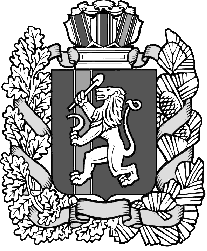        Дзержинского района Красноярского края			ПОСТАНОВЛЕНИЕс. Шеломки07.02.2020                                                                                                № 6-п          Об  утверждении  плана  работы     по противодействию коррупции администрации Шеломковского сельсовета на 2020 год	В соответствии с Федеральным законом от 25.12.2008 № 273-ФЗ «О противодействии коррупции», Национальной стратегией противодействия коррупции, утвержденной Указом Президента Российской Федерации от 13.04.2010 № 460, Национальным планом противодействия коррупции на 2018 - 2020 годы, утвержденным Указом Президента Российской Федерации от 29.06.2018 № 378, в соответствии с  Уставом Шеломковского сельсовета, ПОСТАНОВЛЯЮ: 1. Утвердить План работы по противодействию коррупции администрации Шеломковского поселения Дзержинского муниципального района Красноярского края на 2020 год, согласно приложению.   2. Контроль за исполнением данного постановления оставляю за собой.3. Постановление вступает в силу со дня подписания и распространяется на правоотношения, возникшие с 1 января 2020 года.
Глава сельсовета                                              С.В.Шестопалов      Приложение                                                                                              к постановлению администрации                                                                               Шеломковского сельсовета                                                                           от 07.02.2020 № 6-пПлан 
противодействия коррупции  администрации Шеломковского сельсовета Дзержинского района Красноярского края на 2020 год № п/п№ п/пМероприятияОтветственные исполнителиСрок исполнения1. Повышение эффективности механизмов урегулирования конфликта интересов, обеспечение соблюдения муниципальными служащими администрации Шеломковского сельсовета Дзержинского района ограничений, запретов и принципов служебного поведения в связи с исполнением ими должностных обязанностей, а также ответственности за их нарушение1. Повышение эффективности механизмов урегулирования конфликта интересов, обеспечение соблюдения муниципальными служащими администрации Шеломковского сельсовета Дзержинского района ограничений, запретов и принципов служебного поведения в связи с исполнением ими должностных обязанностей, а также ответственности за их нарушение1. Повышение эффективности механизмов урегулирования конфликта интересов, обеспечение соблюдения муниципальными служащими администрации Шеломковского сельсовета Дзержинского района ограничений, запретов и принципов служебного поведения в связи с исполнением ими должностных обязанностей, а также ответственности за их нарушение1. Повышение эффективности механизмов урегулирования конфликта интересов, обеспечение соблюдения муниципальными служащими администрации Шеломковского сельсовета Дзержинского района ограничений, запретов и принципов служебного поведения в связи с исполнением ими должностных обязанностей, а также ответственности за их нарушение1. Повышение эффективности механизмов урегулирования конфликта интересов, обеспечение соблюдения муниципальными служащими администрации Шеломковского сельсовета Дзержинского района ограничений, запретов и принципов служебного поведения в связи с исполнением ими должностных обязанностей, а также ответственности за их нарушение1.1.Обеспечение действенного  функционирования  Комиссии по соблюдению требований к служебному поведению муниципальных служащих и урегулированию конфликта интересов в администрации Шеломковского сельсовета Дзержинского районаОбеспечение действенного  функционирования  Комиссии по соблюдению требований к служебному поведению муниципальных служащих и урегулированию конфликта интересов в администрации Шеломковского сельсовета Дзержинского районаГлава поселенияВ течение срока действия плана1.2. Организация проведения в порядке, предусмотренном нормативными правовыми актами Российской Федерации, муниципальными правовыми актами проверок по случаям несоблюдения муниципальными служащими ограничений, запретов и неисполнения обязанностей, установленных в целях противодействия коррупции, нарушения ограничений, касающихся получения подарков, и порядка сдачи подарка, а также применение соответствующих мер юридической ответственностиОрганизация проведения в порядке, предусмотренном нормативными правовыми актами Российской Федерации, муниципальными правовыми актами проверок по случаям несоблюдения муниципальными служащими ограничений, запретов и неисполнения обязанностей, установленных в целях противодействия коррупции, нарушения ограничений, касающихся получения подарков, и порядка сдачи подарка, а также применение соответствующих мер юридической ответственностиЧлены комиссииВ течение срока действия плана1.3.Осуществление контроля исполнения муниципальными служащими администрации Шеломковского сельсовета Дзержинского района обязанности по уведомлению главы  МО «Шеломковский сельсовет»  о выполнении иной оплачиваемой работыОсуществление контроля исполнения муниципальными служащими администрации Шеломковского сельсовета Дзержинского района обязанности по уведомлению главы  МО «Шеломковский сельсовет»  о выполнении иной оплачиваемой работыСпециалист администрацииВ течение срока действия плана1.4. Проведение работы по выявлению случаев возникновения конфликта интересов, и осуществление мер по предотвращению и урегулированию конфликта интересов, а также применение мер юридической ответственности, предусмотренных законодательством Российской Федерации, и организация обсуждения вопроса о состоянии этой работы и мерах по ее совершенствованию на заседаниях администрации Шеломковского сельсовета Дзержинского районаПроведение работы по выявлению случаев возникновения конфликта интересов, и осуществление мер по предотвращению и урегулированию конфликта интересов, а также применение мер юридической ответственности, предусмотренных законодательством Российской Федерации, и организация обсуждения вопроса о состоянии этой работы и мерах по ее совершенствованию на заседаниях администрации Шеломковского сельсовета Дзержинского районаГлава поселенияВ течение срока действия плана1.5.Организация доведения до лиц, замещающих должности муниципальной службы, положений законодательства Российской Федерации о противодействии коррупции, в том числе об установлении наказания за получение и дачу взятки, посредничество во взяточничестве в виде штрафов, кратных сумме взятки, об увольнении в связи с утратой доверия, о порядке проверки сведений, представляемых муниципальными служащими в соответствии с законодательством Российской Федерации о противодействии коррупцииОрганизация доведения до лиц, замещающих должности муниципальной службы, положений законодательства Российской Федерации о противодействии коррупции, в том числе об установлении наказания за получение и дачу взятки, посредничество во взяточничестве в виде штрафов, кратных сумме взятки, об увольнении в связи с утратой доверия, о порядке проверки сведений, представляемых муниципальными служащими в соответствии с законодательством Российской Федерации о противодействии коррупцииСпециалист администрацииВ течение срока действия плана1.6.Осуществление контроля за соблюдением лицами, замещающими должности муниципальной службы, требований законодательства Российской Федерации о противодействии коррупции, касающихся предотвращения и урегулирования конфликта интересов, в том числе за привлечением таких лиц к ответственности в случае их несоблюденияОсуществление контроля за соблюдением лицами, замещающими должности муниципальной службы, требований законодательства Российской Федерации о противодействии коррупции, касающихся предотвращения и урегулирования конфликта интересов, в том числе за привлечением таких лиц к ответственности в случае их несоблюденияГлава поселенияВ течение срока действия плана1.7.Выполнение кадровой работы в части, качающейся ведения личных дел лиц, замещающих муниципальные должности и должности муниципальной службы, в том числе контроль за актуализацией сведений, содержащихся в анкетах, представляемых при назначении на указанные должности и поступлении на такую службу, об их родственниках и свойственниках в целях выявления возможного конфликта интересовВыполнение кадровой работы в части, качающейся ведения личных дел лиц, замещающих муниципальные должности и должности муниципальной службы, в том числе контроль за актуализацией сведений, содержащихся в анкетах, представляемых при назначении на указанные должности и поступлении на такую службу, об их родственниках и свойственниках в целях выявления возможного конфликта интересовСпециалист администрацииВ течение срока действия плана2. Выявление и систематизация причин и условий проявления коррупции в деятельности администрации Денисовского сельсовета Дзержинского района2. Выявление и систематизация причин и условий проявления коррупции в деятельности администрации Денисовского сельсовета Дзержинского района2. Выявление и систематизация причин и условий проявления коррупции в деятельности администрации Денисовского сельсовета Дзержинского района2. Выявление и систематизация причин и условий проявления коррупции в деятельности администрации Денисовского сельсовета Дзержинского района2. Выявление и систематизация причин и условий проявления коррупции в деятельности администрации Денисовского сельсовета Дзержинского района2.1.Осуществление антикоррупционной экспертизы нормативных правовых актов главы МО «Шеломковский сельсовет», Шеломковского сельского Совета депутатов, администрации Шеломковского сельсовета, их проектов и иных документов с учетом мониторинга соответствующей правоприменительной практики в целях выявления коррупционных факторов и последующего устранения таких факторовОсуществление антикоррупционной экспертизы нормативных правовых актов главы МО «Шеломковский сельсовет», Шеломковского сельского Совета депутатов, администрации Шеломковского сельсовета, их проектов и иных документов с учетом мониторинга соответствующей правоприменительной практики в целях выявления коррупционных факторов и последующего устранения таких факторовСпециалист администрацииВ течение срока действия плана2.2.Обеспечение внедрения и (или) действенного функционирования межведомственного электронного взаимодействия администрации сельсовета  с гражданами и организациями в рамках предоставления муниципальных услугОбеспечение внедрения и (или) действенного функционирования межведомственного электронного взаимодействия администрации сельсовета  с гражданами и организациями в рамках предоставления муниципальных услугГлава поселения,специалист администрацииВ течение срока действия плана2.3.Контроль за своевременностью предоставления сведений о своих доходах, расходах, об имуществе и обязательствах имущественного характера, а также сведения о доходах, расходах, об имуществе и обязательствах имущественного характера своих супруги (супруга) и несовершеннолетних детей муниципальными служащими Шеломковского сельсоветаКонтроль за своевременностью предоставления сведений о своих доходах, расходах, об имуществе и обязательствах имущественного характера, а также сведения о доходах, расходах, об имуществе и обязательствах имущественного характера своих супруги (супруга) и несовершеннолетних детей муниципальными служащими Шеломковского сельсоветаСпециалист администрацииЕжегодно до 30 апреля3. Обучение, повышение квалификации муниципальных служащих администрации Шеломковского сельсовета Дзержинского района3. Обучение, повышение квалификации муниципальных служащих администрации Шеломковского сельсовета Дзержинского района3. Обучение, повышение квалификации муниципальных служащих администрации Шеломковского сельсовета Дзержинского района3. Обучение, повышение квалификации муниципальных служащих администрации Шеломковского сельсовета Дзержинского района3. Обучение, повышение квалификации муниципальных служащих администрации Шеломковского сельсовета Дзержинского района3.1.Ежегодное повышение квалификации муниципальных служащих, в должностные обязанности которых входит участие в противодействии коррупцииЕжегодное повышение квалификации муниципальных служащих, в должностные обязанности которых входит участие в противодействии коррупцииГлава поселенияЕжегодно3.2.Обучение муниципальных служащих, впервые поступивших на муниципальную службу для замещения должностей, включенных в перечни, установленные правовыми актами Российской Федерации, по образовательным программам в области противодействия коррупции.Обучение муниципальных служащих, впервые поступивших на муниципальную службу для замещения должностей, включенных в перечни, установленные правовыми актами Российской Федерации, по образовательным программам в области противодействия коррупции.Глава поселенияПри поступлении на службу